Getting To Know Your Child                         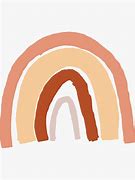 Help me learn all I need to know to help your child have an enjoyable and successful year. Your child’s name: _______________________________________________ What does your child prefer to be called:_________________________ My child’s favorite things Favorite color:____________________________________________________ Favorite book:____________________________________________________ Favorite toy:_____________________________________________________ Other favorites:__________________________________________________ _________________________________________________________________My child is good at:________________________________________________ ____________________________________________________________________________________________________________________________________ My child likes to: (check all that apply) _____Listen to stories_____Draw and color _____Play alone _____Play with other  children _____Play outside _____Play quiet games  inside _____Go to friends house _____Play make-believe My child doesn’t like to:______________________________________________ ____________________________________________________________________________________________________________________________________________________________________________________________________________I would like you to know this about my child:_________________________ ________________________________________________________________________________________________________________________________________My child learns best by:_______________________________________________ _____________________________________________________________________Some things I would like you to know about our family:  (i.e. culture, activities that your family enjoys doing together… _____________________________________________________________________ _____________________________________________________________________ _____________________________________________________________________ _____________________________________________________________________ There are ________ children in our home. Their ages and names are: _________________________________________________________________________________________________________________________________________________________________________________________________________What are your hopes for your child during their 1st or 2nd  year or Preschool? __________________________________________________________________ __________________________________________________________________ __________________________________________________________________ ________________________________________________________________________________________________________________________________________________________________________________________________________________________________________________________________________Thank you for introducing me to your child. With your help, I know this is  going to be a wonderful year!